Event Chair Survey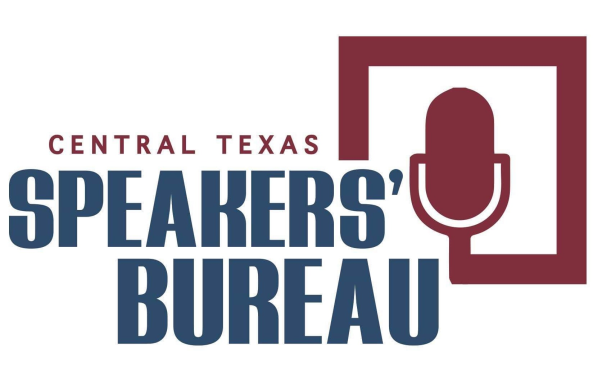 TO BE COMPLETED BY EVENT CHAIRMAN REQUESTING SPEAKER.AFTER EVENT EMAIL TO SPEAKER AT ____________________________________________Requesting Organization:________________________ Event Chair Name:_______________________Event Date:________________________________  Name of Speaker_________________________________Was the speaker’s message delivered within the time parameters as discussed? Yes or No please circleWas the message relevant or serve the purpose to the organization or your event? Yes or No Did the speaker thank the organization, event chairman, and audience? Yes or NoDid the audience seem receptive to the speaker’s message? Yes or NoWas the content of the speech useful? Yes or No Did the speaker provide an introduction? Yes or NoWas the speaker adequately prepared? Yes or NoDo we have permission to publish the feedback provided as a testimonial? Yes or No Comments & suggestions for improvement ___________________________________________________________________________________________________________________________________________________________________________________________________________________________________________________________________________________________________________________